S5 Figure. One-pot assembly of the wild-type CAL-A. 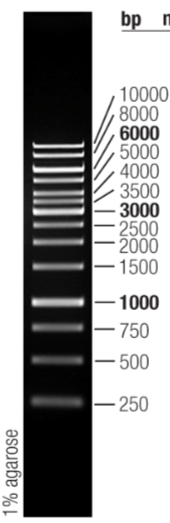 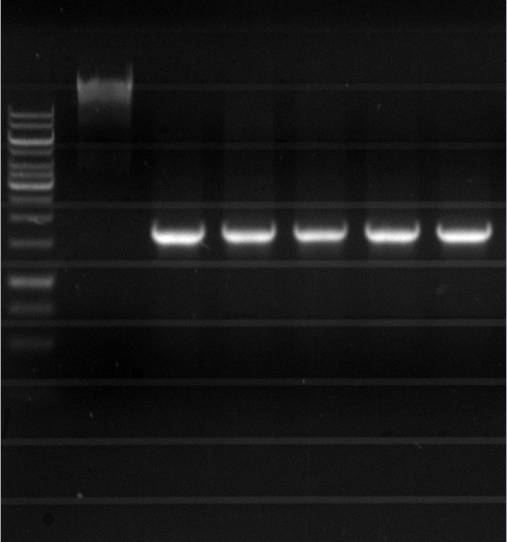 Lane 1: standards, lane 2: plasmid before amplification, lanes 3 to 7: colony PCR product of five randomly chosen clones using primers pFWD and pRVS. The expected band is consistent with the size of the complete Cal-A gene, which is about 1500 bp.